Dodatne informacije se mogu dobiti u Jedinstvenom upravnom odjelu na broj telefona 051/401-472 ili putem elektroničke pošte drustvene.djelatnosti@matulji.hr .REPUBLIKA HRVATSKAREPUBLIKA HRVATSKAREPUBLIKA HRVATSKAREPUBLIKA HRVATSKAREPUBLIKA HRVATSKAPRIMORSKO-GORANSKA ŽUPANIJAPRIMORSKO-GORANSKA ŽUPANIJAPRIMORSKO-GORANSKA ŽUPANIJAPRIMORSKO-GORANSKA ŽUPANIJAPRIMORSKO-GORANSKA ŽUPANIJAOPĆINA MATULJI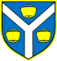 OPĆINA MATULJIOPĆINA MATULJIOPĆINA MATULJIOPĆINA MATULJIJedinstveni upravni odjelJedinstveni upravni odjelJedinstveni upravni odjelJedinstveni upravni odjelJedinstveni upravni odjelZAHTJEVZA SUFINANCIRANJE PRIJEVOZA STUDENATA KOJI STUDIRAJU IZVAN PGŽZAHTJEVZA SUFINANCIRANJE PRIJEVOZA STUDENATA KOJI STUDIRAJU IZVAN PGŽZAHTJEVZA SUFINANCIRANJE PRIJEVOZA STUDENATA KOJI STUDIRAJU IZVAN PGŽZAHTJEVZA SUFINANCIRANJE PRIJEVOZA STUDENATA KOJI STUDIRAJU IZVAN PGŽZAHTJEVZA SUFINANCIRANJE PRIJEVOZA STUDENATA KOJI STUDIRAJU IZVAN PGŽZAHTJEVZA SUFINANCIRANJE PRIJEVOZA STUDENATA KOJI STUDIRAJU IZVAN PGŽZAHTJEVZA SUFINANCIRANJE PRIJEVOZA STUDENATA KOJI STUDIRAJU IZVAN PGŽZAHTJEVZA SUFINANCIRANJE PRIJEVOZA STUDENATA KOJI STUDIRAJU IZVAN PGŽZAHTJEVZA SUFINANCIRANJE PRIJEVOZA STUDENATA KOJI STUDIRAJU IZVAN PGŽZAHTJEVZA SUFINANCIRANJE PRIJEVOZA STUDENATA KOJI STUDIRAJU IZVAN PGŽZAHTJEVZA SUFINANCIRANJE PRIJEVOZA STUDENATA KOJI STUDIRAJU IZVAN PGŽOpćina Matulji sufinancira troškove prijevoza za redovne studente s prebivalištem na području Općine Matulji koji studiraju izvan Primorsko-goranske županije u iznosu od 33% od cijene mjesečne karte koju bi studenti platiti od mjesta prebivališta do Rijeke. Odobrenje vrijedi za akademsku godinu 2019./2020. (izuzev mjeseca kolovoza 2020. godine)Ispunjeni zahtjev se predaje u pisarnici Općine Matulji, gdje se ovjereni zahtjev može podignuti nakon dva radna dana od dana predaje.Općina Matulji sufinancira troškove prijevoza za redovne studente s prebivalištem na području Općine Matulji koji studiraju izvan Primorsko-goranske županije u iznosu od 33% od cijene mjesečne karte koju bi studenti platiti od mjesta prebivališta do Rijeke. Odobrenje vrijedi za akademsku godinu 2019./2020. (izuzev mjeseca kolovoza 2020. godine)Ispunjeni zahtjev se predaje u pisarnici Općine Matulji, gdje se ovjereni zahtjev može podignuti nakon dva radna dana od dana predaje.Općina Matulji sufinancira troškove prijevoza za redovne studente s prebivalištem na području Općine Matulji koji studiraju izvan Primorsko-goranske županije u iznosu od 33% od cijene mjesečne karte koju bi studenti platiti od mjesta prebivališta do Rijeke. Odobrenje vrijedi za akademsku godinu 2019./2020. (izuzev mjeseca kolovoza 2020. godine)Ispunjeni zahtjev se predaje u pisarnici Općine Matulji, gdje se ovjereni zahtjev može podignuti nakon dva radna dana od dana predaje.Općina Matulji sufinancira troškove prijevoza za redovne studente s prebivalištem na području Općine Matulji koji studiraju izvan Primorsko-goranske županije u iznosu od 33% od cijene mjesečne karte koju bi studenti platiti od mjesta prebivališta do Rijeke. Odobrenje vrijedi za akademsku godinu 2019./2020. (izuzev mjeseca kolovoza 2020. godine)Ispunjeni zahtjev se predaje u pisarnici Općine Matulji, gdje se ovjereni zahtjev može podignuti nakon dva radna dana od dana predaje.Općina Matulji sufinancira troškove prijevoza za redovne studente s prebivalištem na području Općine Matulji koji studiraju izvan Primorsko-goranske županije u iznosu od 33% od cijene mjesečne karte koju bi studenti platiti od mjesta prebivališta do Rijeke. Odobrenje vrijedi za akademsku godinu 2019./2020. (izuzev mjeseca kolovoza 2020. godine)Ispunjeni zahtjev se predaje u pisarnici Općine Matulji, gdje se ovjereni zahtjev može podignuti nakon dva radna dana od dana predaje.Općina Matulji sufinancira troškove prijevoza za redovne studente s prebivalištem na području Općine Matulji koji studiraju izvan Primorsko-goranske županije u iznosu od 33% od cijene mjesečne karte koju bi studenti platiti od mjesta prebivališta do Rijeke. Odobrenje vrijedi za akademsku godinu 2019./2020. (izuzev mjeseca kolovoza 2020. godine)Ispunjeni zahtjev se predaje u pisarnici Općine Matulji, gdje se ovjereni zahtjev može podignuti nakon dva radna dana od dana predaje.Općina Matulji sufinancira troškove prijevoza za redovne studente s prebivalištem na području Općine Matulji koji studiraju izvan Primorsko-goranske županije u iznosu od 33% od cijene mjesečne karte koju bi studenti platiti od mjesta prebivališta do Rijeke. Odobrenje vrijedi za akademsku godinu 2019./2020. (izuzev mjeseca kolovoza 2020. godine)Ispunjeni zahtjev se predaje u pisarnici Općine Matulji, gdje se ovjereni zahtjev može podignuti nakon dva radna dana od dana predaje.Općina Matulji sufinancira troškove prijevoza za redovne studente s prebivalištem na području Općine Matulji koji studiraju izvan Primorsko-goranske županije u iznosu od 33% od cijene mjesečne karte koju bi studenti platiti od mjesta prebivališta do Rijeke. Odobrenje vrijedi za akademsku godinu 2019./2020. (izuzev mjeseca kolovoza 2020. godine)Ispunjeni zahtjev se predaje u pisarnici Općine Matulji, gdje se ovjereni zahtjev može podignuti nakon dva radna dana od dana predaje.Općina Matulji sufinancira troškove prijevoza za redovne studente s prebivalištem na području Općine Matulji koji studiraju izvan Primorsko-goranske županije u iznosu od 33% od cijene mjesečne karte koju bi studenti platiti od mjesta prebivališta do Rijeke. Odobrenje vrijedi za akademsku godinu 2019./2020. (izuzev mjeseca kolovoza 2020. godine)Ispunjeni zahtjev se predaje u pisarnici Općine Matulji, gdje se ovjereni zahtjev može podignuti nakon dva radna dana od dana predaje.Općina Matulji sufinancira troškove prijevoza za redovne studente s prebivalištem na području Općine Matulji koji studiraju izvan Primorsko-goranske županije u iznosu od 33% od cijene mjesečne karte koju bi studenti platiti od mjesta prebivališta do Rijeke. Odobrenje vrijedi za akademsku godinu 2019./2020. (izuzev mjeseca kolovoza 2020. godine)Ispunjeni zahtjev se predaje u pisarnici Općine Matulji, gdje se ovjereni zahtjev može podignuti nakon dva radna dana od dana predaje.Općina Matulji sufinancira troškove prijevoza za redovne studente s prebivalištem na području Općine Matulji koji studiraju izvan Primorsko-goranske županije u iznosu od 33% od cijene mjesečne karte koju bi studenti platiti od mjesta prebivališta do Rijeke. Odobrenje vrijedi za akademsku godinu 2019./2020. (izuzev mjeseca kolovoza 2020. godine)Ispunjeni zahtjev se predaje u pisarnici Općine Matulji, gdje se ovjereni zahtjev može podignuti nakon dva radna dana od dana predaje.POPUNJAVA PODNOSITELJ ZAHTJEVA:POPUNJAVA PODNOSITELJ ZAHTJEVA:POPUNJAVA PODNOSITELJ ZAHTJEVA:POPUNJAVA PODNOSITELJ ZAHTJEVA:POPUNJAVA PODNOSITELJ ZAHTJEVA:POPUNJAVA PODNOSITELJ ZAHTJEVA:POPUNJAVA PODNOSITELJ ZAHTJEVA:POPUNJAVA PODNOSITELJ ZAHTJEVA:POPUNJAVA PODNOSITELJ ZAHTJEVA:POPUNJAVA PODNOSITELJ ZAHTJEVA:POPUNJAVA PODNOSITELJ ZAHTJEVA:Ime i prezimeIme i prezimeOIBOIBAdresa Adresa Kontakt (telefon, mobitel, e-mail)Kontakt (telefon, mobitel, e-mail)FakultetFakultetGodina studijaGodina studijaBroj računaBroj računaBankaBankaZAHTJEVU SE PRILAŽE:ZAHTJEVU SE PRILAŽE:ZAHTJEVU SE PRILAŽE:ZAHTJEVU SE PRILAŽE:ZAHTJEVU SE PRILAŽE:ZAHTJEVU SE PRILAŽE:ZAHTJEVU SE PRILAŽE:ZAHTJEVU SE PRILAŽE:ZAHTJEVU SE PRILAŽE:ZAHTJEVU SE PRILAŽE:ZAHTJEVU SE PRILAŽE:Preslika osobne iskaznicePotvrda o upisu  za akademsku godinu 2019./2020.,Preslika kartice računaPreslika osobne iskaznicePotvrda o upisu  za akademsku godinu 2019./2020.,Preslika kartice računaPreslika osobne iskaznicePotvrda o upisu  za akademsku godinu 2019./2020.,Preslika kartice računaPreslika osobne iskaznicePotvrda o upisu  za akademsku godinu 2019./2020.,Preslika kartice računaPreslika osobne iskaznicePotvrda o upisu  za akademsku godinu 2019./2020.,Preslika kartice računaPreslika osobne iskaznicePotvrda o upisu  za akademsku godinu 2019./2020.,Preslika kartice računaPreslika osobne iskaznicePotvrda o upisu  za akademsku godinu 2019./2020.,Preslika kartice računaPreslika osobne iskaznicePotvrda o upisu  za akademsku godinu 2019./2020.,Preslika kartice računaPreslika osobne iskaznicePotvrda o upisu  za akademsku godinu 2019./2020.,Preslika kartice računaPreslika osobne iskaznicePotvrda o upisu  za akademsku godinu 2019./2020.,Preslika kartice računaPreslika osobne iskaznicePotvrda o upisu  za akademsku godinu 2019./2020.,Preslika kartice računaU Matuljima,POPUNJAVA JEDINSTVENI UPRAVNI ODJEL:POPUNJAVA JEDINSTVENI UPRAVNI ODJEL:POPUNJAVA JEDINSTVENI UPRAVNI ODJEL:POPUNJAVA JEDINSTVENI UPRAVNI ODJEL:POPUNJAVA JEDINSTVENI UPRAVNI ODJEL:POPUNJAVA JEDINSTVENI UPRAVNI ODJEL:POPUNJAVA JEDINSTVENI UPRAVNI ODJEL:potpis podnositelja zahtjevapotpis podnositelja zahtjevapotpis podnositelja zahtjevapotpis podnositelja zahtjevaODOBRENOODOBRENOODOBRENOODOBRENOODOBRENOODOBRENOODBIJENOODBIJENOODBIJENOODBIJENOODBIJENOIspunjeni su svi uvjeti iz Zaključka.Datum:Ispunjeni su svi uvjeti iz Zaključka.Datum:Ispunjeni su svi uvjeti iz Zaključka.Datum:Ispunjeni su svi uvjeti iz Zaključka.Datum:Datum:Datum:Datum:MPMPMPMPPotpisPotpisPotpisMPMPRazlog:Razlog:Razlog:Razlog:Razlog:PotpisPotpisPotpisPotpis1) nema prebivalište na području Općine Matulji 2)  nije redoviti student visokog učilišta 3) nije upisan u tekuću akademsku godinu 1) nema prebivalište na području Općine Matulji 2)  nije redoviti student visokog učilišta 3) nije upisan u tekuću akademsku godinu 1) nema prebivalište na području Općine Matulji 2)  nije redoviti student visokog učilišta 3) nije upisan u tekuću akademsku godinu 1) nema prebivalište na području Općine Matulji 2)  nije redoviti student visokog učilišta 3) nije upisan u tekuću akademsku godinu 1) nema prebivalište na području Općine Matulji 2)  nije redoviti student visokog učilišta 3) nije upisan u tekuću akademsku godinu 1) nema prebivalište na području Općine Matulji 2)  nije redoviti student visokog učilišta 3) nije upisan u tekuću akademsku godinu 1) nema prebivalište na području Općine Matulji 2)  nije redoviti student visokog učilišta 3) nije upisan u tekuću akademsku godinu 1) nema prebivalište na području Općine Matulji 2)  nije redoviti student visokog učilišta 3) nije upisan u tekuću akademsku godinu 1) nema prebivalište na području Općine Matulji 2)  nije redoviti student visokog učilišta 3) nije upisan u tekuću akademsku godinu 1) nema prebivalište na području Općine Matulji 2)  nije redoviti student visokog učilišta 3) nije upisan u tekuću akademsku godinu 